Publicado en Santa Coloma de Gramenet, Barcelona el 23/12/2019 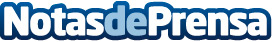 Una empresa de escape room española entre las 3 mejores del mundoEscape Barcelona , ha quedado la tercera en el ranking mundial de empresas del escape room. Ha logrado esta posición mundial tras colocar sus dos juegos más recientes en el ranking 50 mundial. Tomb Hunter : La Leyenda de Akasha en el puesto 6 y Alien : El Origen en el número 47Datos de contacto:miguel angel membrive covo686409014Nota de prensa publicada en: https://www.notasdeprensa.es/una-empresa-de-escape-room-espanola-entre-las Categorias: Juegos Cataluña Entretenimiento Emprendedores http://www.notasdeprensa.es